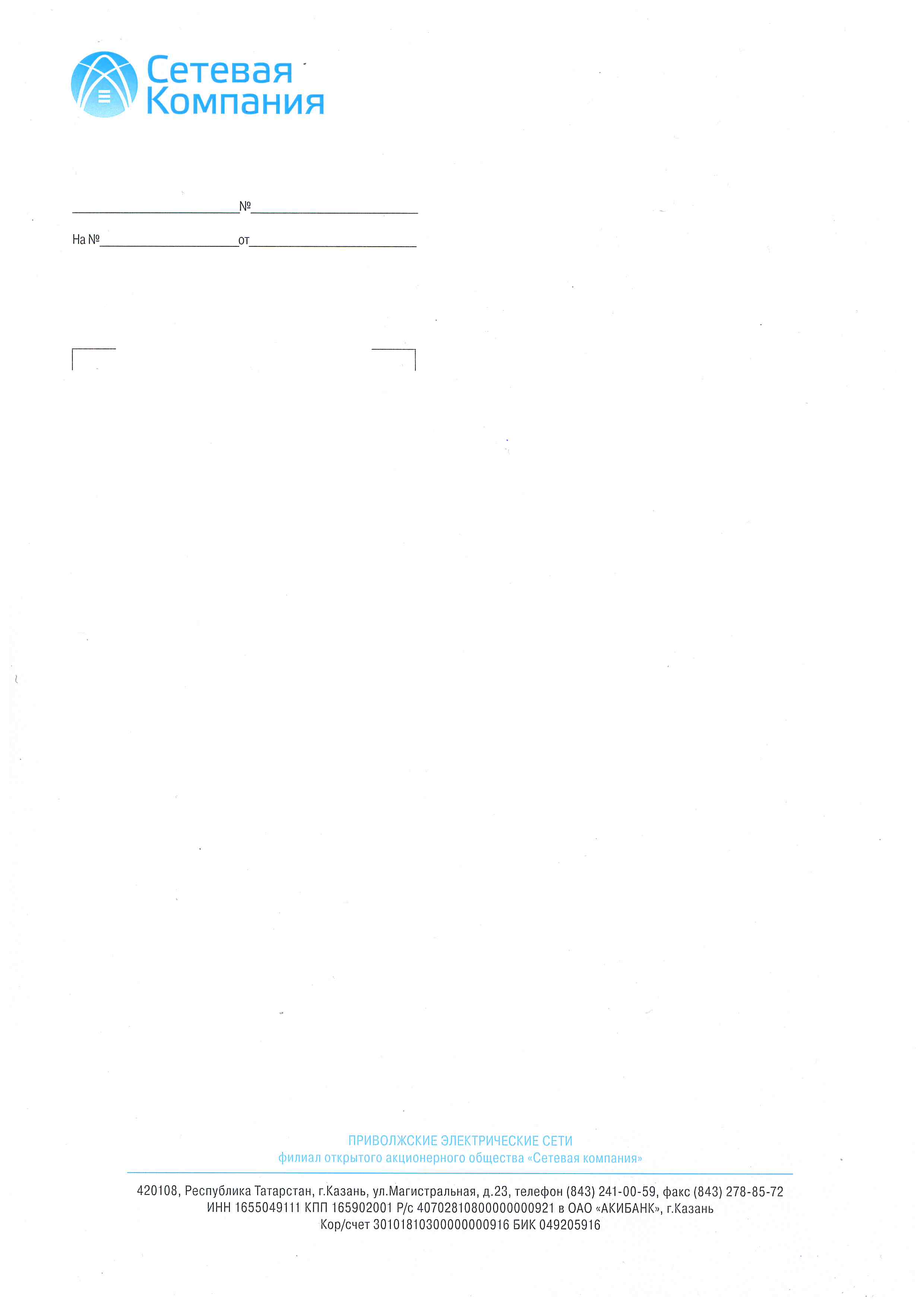 		Уважаемый Азат Ильгизарович!         Учитывая долговременные партнерские отношения, предлагаю Вашему вниманию информацию об имеющихся вакансиях в филиале АО «Сетевая компания» Приволжские электрические сети в соответствии с Приложением.Прошу Вас довести данную информацию до заинтересованных в трудоустройстве выпускников Вашего учебного заведения. Приложение: Информация о вакансиях на 2 л. в 1 экз.И.о.директора                                                                      Р.Г. ХалиловГальчанская 4556